DRAFT Town of HillsboroughHousing Needs AssessmentIncome Categories The U.S. Department of Housing and Urban Development (HUD) and the California Department of Housing and Community Development (HCD) use household income categories to help standardize analysis of housing needs. The income categories are summarized below and are based on a household’s percentage of San Mateo County’s Area Median Income (AMI). HCD uses these categories, sometimes with minor adjustments, to establish the annual income limits for San Mateo County, as shown in the table below.General Demographics and ProjectionsAccording to California Department of Finance (DOF) estimates, Hillsborough had a January 2013 population of 11,115 residents. The most recent census estimates are from July 2012, and show a population for Hillsborough of 11,144 residents. According to census data, Hillsborough did not grow at all from 2000 to 2010, and in fact has grown very little since 1990. The Association of Bay Area Governments (ABAG) predicts Hillsborough’s growth will accelerate over the next two decades, bringing the population total up to 13,000 in 2030. Population projections provide a snapshot of future trends based on assumptions about development capacity, demographic changes and economic conditions. Population counts, estimates and projections are shown in the table below.The graph below and the table that follows, show population trends in Hillsborough itself and in comparison to the rate of population growth in San Mateo County as a whole and throughout the State of California. Source: U.S. Census (1990, 2000 and 2010); Association of Bay Area Governments, Projections 2013 for the years 2020 and 2030The table below shows Plan Bay Area projections (approved July 2013) for housing units, households and local jobs. The following tables are ABAG Projections 2013, which provide more detailed information on household characteristics, types of jobs, etc. ABAG Projections 2013 provide an indicator of trends and conditions in San Mateo County and its jurisdictions.ABAG Projections 2013 are based on 2010 demographic data taken directly from the U.S. Census. The 2010 employment data are derived from (1) California County-Level Economic Forecast, 2011-2040, California Department of Transportation; (2) Bay Area Job Growth to 2040: Projections and Analysis, Center for Continuing Study of the California Economy; and, (3) 1989-2009 National Establishment Times-Series (NETS) Database, Walls & Associates using Dun and Bradstreet data; and labor force data from U.S. Bureau of Labor Statistics and the U.S. Census Bureau's 2005-2009 ACS. Hillsborough is primarily (68 percent) white. Asian people comprise the next largest segment of the population, at about a quarter. Hillsborough also has a small number of black and Hispanic residents. Latino or Hispanic and is not a separate racial category on the American Community Survey (ACS), so all individuals who identify themselves as Latino or Hispanic also belong to another racial category as well (black, white, other, etc.) Race and ethnicity are shown in the table below for Hillsborough, San Mateo County and the State of California.According to the census, the median age in Hillsborough is 47, which is significantly older than the countywide median of 39. Despite the older average age of the population, Hillsborough has a significant number of younger people- a quarter of the population is between the ages of 5 and 19, and an additional four percent are under five. Hillsborough, like other cities in San Mateo County, can expect to see a dramatic increase in the number of seniors as the baby boomer generation ages. Looking out to the year 2030, the California Department of Finance (2013) projects that the number of people over the age of 75 in San Mateo County will increase from 6% of the population to 10% of the population, comprising 79,949 of the projected 803,288 people in San Mateo County in 2030. The table below shows the current distribution of the population in San Mateo County by age cohort.Housing CharacteristicsPhysical Characteristics According to California Department of Finance (DOF) estimates, Hillsborough had a total of 3,945 housing units as of January 2013, which is a 3.8 percent increase since 2000 when there were 3,804 housing units in Hillsborough. Almost all homes in Hillsborough are single-family detached, as per the zoning code. The schools have been specially zoned to provide on-site worker housing, however, and there are some second units. Hillsborough has no apartment buildings.The table below shows housing units in Hillsborough compared to San Mateo County as a whole and the State of California. The pie chart that follows shows the distribution of housing units by residential building type in Hillsborough.Source: 2007-2011 American Community SurveyThe tables below are from the census and compare the distribution of building types and the number of bedrooms per unit between Hillsborough, San Mateo County as a whole and the State of California. Houses in Hillsborough are quite large: almost half the homes have four bedrooms, and another third have five or more bedrooms. Occupancy Characteristics Similar to the rest of San Mateo County and the Bay Area as a whole, the demand for both rental and ownership housing in Hillsborough is strong. Hillsborough’s vacancy rate for owner-occupied homes was non-existent according to data from the ACS in 2011, although there are probably some vacant homes waiting to be sold. Hillsborough has a much higher vacancy rate, 29 percent, for its few rental homes. This vacancy rate has increased from four percent in 2000. According to information from the California DOF, the overall vacancy rate in Hillsborough was 5.6% as of January 2013, although this figure includes all housing, including vacant housing unavailable for rent or sale. A housing market with a vacancy rate under five percent is considered to be tight and contributes to concerns about overcrowding, housing availability and choice, and housing affordability. The recent increases in rents and construction of new rental housing in San Mateo County are indicative of the high demand for rental housing relative to the supply of available rental units.The pie chart below shows that almost all the homes (96 percent) in Hillsborough are owner-occupied. There are only approximately 150 rental homes in the city. By comparison, the occupied housing units in San Mateo County as a whole are 59 percent owner-occupied.Source: 2007-2011 American Community SurveyThe table below compares the distribution of owner and renter housing in 2000 and 2011 with San Mateo County as a whole and the State of California.Hillsborough’s average household size was three as of January 2013 (California Department of Finance). Based on the census, ownership households are slightly smaller, while rental households are slightly larger.Most of the households in Hillsborough are family households (86 percent) — 42 percent with children and 48 percent without children. Only eight percent of the households are occupied by a single person living alone, a much lower number than in the county as a whole. According to a United State Census Bureau report, nationwide over the last 60 years the number of single person households has increased dramatically — from 10% of all households in the United States in 1950, to 17 percent in 1970, and by 2012, the proportion of single-person households increased to 27.4 percent of all households. The share of households that were married couples with children has halved since 1970, from 40 percent to 20 percent in 2012, according to the report. Households by type in 2011 are shown in the table below.The median household income in Hillsborough in real dollars is approximately $237,000, more than twice the countywide average of $92,000. The graph below shows the distribution of households by income in Hillsborough in 2011. Despite the high median income, some of Hillsborough households are lower income. Four percent of the population is considered extremely low income, four percent are very low income, and eight percent are low income.Source: CHAS Data 2006-2010Generally, renters are as likely as owners to be lower income. However, lower income renters are more likely to be impacted when rents increase due to their income and the limited availability of choices in the rental housing market. Housing San Mateo County’s Workforce Though San Mateo County has a robust economy, much of its workforce cannot afford to live within the county. Job growth has been strong, although cyclical, over the past 10 years, and is projected to continue. However, housing development has not kept up the pace with the growth in local jobs. According to the Department of Housing (Housing Needs Study, 2007), by 2025, San Mateo County’s supply of housing will only meet one third to one half of the demand. Additionally, 40 percent of new jobs in the county will pay lower income wages.  A home meets the standard definition of affordability if it does not cost more than 30 percent of a household’s income. A household that spends more than 30 percent of its gross income on housing is considered to be overpaying for housing. Housing that costs more than 30% of household income is a more acute problem for lower income households, since there is less discretionary money for other necessities.While individual household income conditions vary, an example can be useful to illustrate affordability conditions for a low income family in San Mateo County.  A four-person family with one parent working fulltime as a cook and the other parent working in retail, can afford a monthly rent of about $1,400 and a home sales price of $222,000. A single parent family with the adult working as a police officer would be considered moderate income, and can afford a monthly rent of about $2,400 and a home costing $374,000. Neither of these example households can afford San Mateo County’s median condominium, costing $579,418, or single-family home, which costs $1,246,121 (SAMCAR), although the example single-parent family can afford the median county rent of $2,234. Other examples of affordable home sales and rents based on occupation are shown in the table below. There are a small number of jobs in Hillsborough, 1,180 jobs or approximately ten residents for every one job. Just over half of these jobs pay more than $3,333 per month, and a quarter pay less than $1,250 per month. According to census data, 91 percent of people who work in Hillsborough live elsewhere, and only nine percent of Hillsborough employed residents work within the city. According to ABAG projections, Hillsborough can expect to lose three percent of its jobs, or 70 jobs, between 2000 and 2025. The table below shows the distribution of the workforce in Belmont and San Mateo County by age, salary and education.Home Prices and Sales Housing AffordabilityAccording to Zillow data from October 2013, the median sale price for a single-family home in Hillsborough was $3,436,200. According to Zillow, home prices in Hillsborough have increased by more than a fifth in the past year. Hillsborough housing prices are more than four times as expensive as countywide averages. As a result of these extremely high housing prices, even families earning a moderate income are still millions of dollars short of being able to afford a home in Hillsborough. A household would need to earn close to $700,000 annually in order to afford the median-priced home. A lack of affordable housing can lead to overcrowding or overpayment for lower income households.The tables below are from the San Mateo County Association of Realtors (SAMCAR) and show median single family home price trends between 2005 and the third quarter of 2013. The average price of a single family home in San Mateo County increased between 2005 and 2013 by about $150,000 (from $1,095,951 in 2005 to $1,246,121 in 2013). The ability of a household to be able to purchase a median priced single family home is shown in the table below. The annual income, or ability to pay, is based on Hillsborough’s median household income. Rents and Rental Housing AffordabilityThe very small number of rental homes in Hillsborough makes an analysis of the rents difficult. According to very limited Craigslist data, the average rent in Hillsborough is $9,528/month, much higher than countywide averages. Similar to home prices, rental prices in Hillsborough are unaffordable unaffordable for households earning a moderate income or below.Adjusting for Inflation The tables below adjust sales prices and rents for inflation over the 2005 to 2013 time period (inflation rate of 19 percent over the eight year period). In 2013 dollars, average household income in Hillsborough decreased from $260,762 in 2000 to $237,680 in 2011, or a nine percent decrease in purchasing power over that time period. In real purchasing power (constant 2013 dollars), home sales prices have gone down significantly in San Mateo County since 2005.The conclusions of this analysis are that: (1) Sales housing prices are significantlylower than seven years ago, but still only affordable to households earning far above a moderate income; and (2) incomes have declined, and so household purchasing power has decreased as well. This analysis underscores the challenges of availability and affordability of market rate rental and sales housing in San Mateo County.Overpayment for Housing Using the 30 percent of income threshold, a significant number of households are overpaying for housing in Hillsborough. However, there is a smaller number of lower income households in Hillsborough who are overpaying for owner-occupied homes than elsewhere in the county. A household is overpaying for housing if they spend more than 30 percent of their income on rent or mortgage payments. All of the households earning less than $35,000 annually are overpaying for housing in Hillsborough, and almost all (86 percent) the households earning between $35,000- $75,000 are overpaying as well. Of the remaining population of Hillsborough, those who earn more than $75,000 annually, 38 percent are overpaying for housing.Without choices and the availability of affordable housing in Hillsborough, lower-income people may choose to live elsewhere and commute into the city to work. Or, those households who live in Hillsborough may live in overcrowded homes, and have limited money to dedicate towards other necessities such as food, transportation, and medical care.Source: 2007-2011 American Community SurveyHousing Overcrowding According to the U.S. Census Bureau, a unit is considered overcrowded if it the unit is occupied by more than 1.01 persons per room (excluding bathrooms and kitchens). Homes with more than 1.5 persons per room are considered severely overcrowded. Overcrowding increases health and safety concerns and stresses the condition of the housing stock and infrastructure. Overcrowding correlates strongly with household size, particularly for large households.Hillsborough has almost negligible rates of overcrowding, due in part to the very large size of housing. Only seven owner-occupied homes in the entire city (or .2% of the households) are considered overcrowded. Other Housing IssuesIn addition to issues with affordability and overcrowding, housing can have physical problems such as lack of facilities or deterioration due to age. One of the best ways to assess the condition of the housing stock is through a windshield survey. The census also provides useful information as to the conditions of the housing stock. Almost all of Hillsborough’s housing was built before 1980, and almost half was built before 1970. Often older homes can be more expensive to maintain and rehabilitate, though Hillsborough’s high housing prices indicate that the age of housing here is a selling point instead of a burden. The census tracks other housing problems, including a lack of plumbing and kitchen facilities. However, no homes in Hillsborough are lacking facilities such as plumbing or kitchen facilities. Regional Housing Needs Allocation (RHNA)The Regional Housing Needs Allocation (RHNA) process addresses housing needs across income levels for each jurisdiction in California. All of the Bay Area’s 101 cities and nine counties are given a share of the Bay Area’s total regional housing need. The Bay Area's regional housing need is allocated by the California Department of Housing and Community Development (HCD), and finalized though negotiations with the Association of Bay Area Governments (ABAG). San Mateo County jurisdictions, through a unique process different from other Bay Area counties, collaboratively developed a formula to divide up San Mateo County’s overall housing allocation among the 21 jurisdictions in the county. Hillsborough’s RHNA requires the city to ensure there is land available for a total of 91 new units between 2014 and 2022. Approximately 23 percent of those units will be for households making more than moderate income, 23 percent will be for households making moderate income, 19 percent for low-income, and 18 percent for very low income and extremely low income households each.The total number of housing units and the distribution by income category requires the city to make sure there are adequate housing sites and programs to address a variety of housing choices, types and densities. Special Housing Needs Certain groups have greater difficulty in finding decent, affordable housing due to their special circumstances. Special circumstances may be related to employment and income, family characteristics, disability, and household characteristics. In addition to overall housing needs, cities and counties must plan for the special housing needs of certain groups. State law (65583(a)(6)) requires that several populations with special needs be addressed — homeless people, seniors, people who are living with a disability, large families, female-headed households and farmworkers. This section provides a discussion of the housing needs facing each group. SeniorsSeniors face many housing challenges as they age, including the likelihood of a fixed budget, higher medical costs and greater likelihood of disabilities. According to the census, there are currently approximately 2,300 seniors living in Hillsborough. There are approximately 1,974 seniors living in Hillsborough. Seniors’ income tends to decline as they age. Young seniors often have some retirement savings or employment income that can supplement social security. More than 42 percent of seniors in the 65-74 year age bracket worked in the past year, while only 10 percent of seniors age 75 or more worked. Older seniors are more likely to use up their savings and therefore are more likely to live in poverty. Younger seniors tend to need less support. Most prefer to stay in their home for as long as they can. They may benefit from programs to help them rehabilitate their homes to make them better for people to age in place. Older seniors often are unable to maintain a single family home and look to move to a smaller home or some type of senior living development. Senior renters are particularly at risk for displacement because their incomes are decreasing while their housing expenses are increasing.The graph below shows the significant increase in the senior population in the United States, with a significant increase between 2011-2014 as baby boomers reach 65 years of age.Number of People Projected to Turn 65 Each Year in the United States (1996-2025)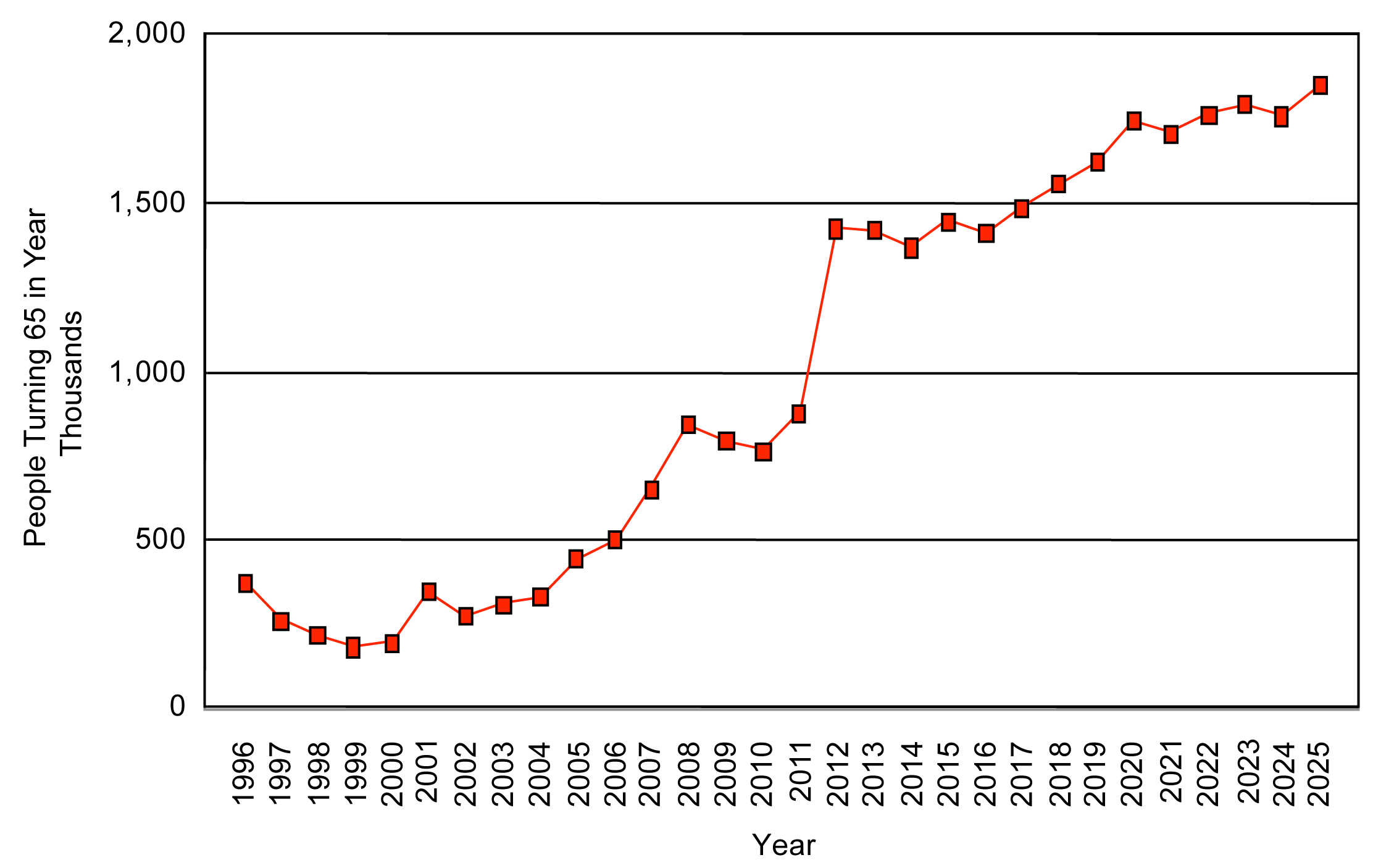 Source: Pew Research Center, 2010Almost three-quarters of the seniors in Hillsborough make more than $100,000 annually; while18 percent make less than $50,000. The poverty rate among seniors in Hillsborough is half the poverty rate for seniors in the county as a whole. Seniors in Hillsborough, like seniors in San Mateo County as a whole, are significantly more likely to be homeowners than renters. Thus, housing concerns for seniors in Hillsborough might include retrofits to allow seniors to age in place (stay in their current home as they get older). Often, homeownership means greater housing security. According to the 2013 report, Key Housing Trends in San Mateo, 52 percent of seniors who rent in San Mateo County are economically insecure while only 27 percent of seniors who own their own home without a mortgage are economically insecure. As the large baby boomer generation ages, Hillsborough, like the rest of San Mateo County, is expected to see a growing senior population. According to Key Housing Trends in San Mateo County, the county can expect to see a 76 percent increase in the number of seniors. A key challenge in the coming years will be how to accommodate the needs of aging residents. For more information about senior trends and preferences, see the 2013 Key Housing Trends in San Mateo report. The tables below show a comparison of income and home ownership for seniors living in Hillsborough and San Mateo County compared to the State of California. People Living with DisabilitiesThe Census Bureau defines disability as, “A long-lasting physical, mental, or emotional condition. This condition can make it difficult for a person to do activities such as walking, climbing stairs, dressing, bathing, learning, or remembering. This condition can also impede a person from being able to go outside the home alone or to work at a job or business.” Not surprisingly, people over 65 are much more likely to have a disability. People with disabilities face many challenges when looking for housing. There is a limited supply of handicap accessible, affordable housing generally, and the supply is especially tight near transit. Being near transit is important because many people with disabilities cannot drive. People with disabilities are also often extremely low income due to the challenge of securing long-term employment, and to higher medical bills. Additionally, because some people with disabilities, particularly developmental disabilities, have lived with their parents they often do not have rental or credit history. This makes it harder to compete for the limited housing that is available. People with disabilities may have unique housing needs. Fair housing laws and subsequent federal and state legislation require all cities and counties to further housing opportunities by identifying and removing constraints to the development of housing for individuals with disabilities, including local land use and zoning barriers, and to also provide reasonable accommodation as one method of advancing equal access to housing.The Fair Housing laws require that cities and counties provide flexibility or even waive certain requirements when it is necessary to eliminate barriers to housing opportunities for people with disabilities. An example of such a request might be to place a ramp in a front yard to provide access from the street to the front door. The State Attorney General, in a letter to the City of Los Angeles in May 2001, stated that local governments have an affirmative duty under fair housing laws to provide reasonable accommodation and “It is becoming increasingly important that a process be made available for handling such requests that operates promptly and efficiently.” He advised jurisdictions not to use existing variance or conditional use permit processes because they do not provide the correct standard for making fair housing determinations and because the public process used in making entitlement determinations fosters opposition to much needed housing for individuals with disabilities. A fundamental characteristic of a fair housing reasonable accommodation procedure is the establishment of appropriate findings that reflect the intent and specific language of both the federal and state fair housing statutes. In this regard, it is somewhat different than traditional or typical zoning cases because here the focus of review is the need of the individual with disabilities to overcome barriers to housing, not on the topography of the site or the unique character of the lot. The focus here is solely on the special need of the individual to utilize his or her home or dwelling unit, which is directly related to the individual’s disability. It is this reasoning that underlies the Attorney General’s warning not to utilize variance criteria for such determinations.People with Developmental DisabilitiesSB 812, signed into law in 2010, requires Housing Elements to include an analysis of the special housing needs of people with developmental disabilities. Additionally, SB 812 requires that individuals with disabilities receive public services in the least restrictive, most integrated setting appropriate to their needsCalifornia defines developmentally disabled as a “severe and chronic disability that is attributable to a mental or physical impairment. The disability must begin before the person’s 18th birthday, be expected to continue indefinitely, and present a substantial disability.” Some development disabilities cause mental retardation and some do not. Common developmental disabilities include Down’s syndrome, autism, epilepsy and cerebral palsy. People with developmental disabilities in San Mateo County have various diagnoses. The common ones are summarized below. Because people can have multiple diagnoses, the numbers total more than 100 percent. The information below has been provided by the Golden Gate Regional Center (GGRC), which covers the San Francisco Bay Area. People with developmental disabilities tend to be younger than the general population. There are several reasons for this: for some diagnoses there is a shorter life expectancy; more importantly, starting in the 1990s there was an “autism wave” with many more young people being diagnosed with the disorder, for reasons that are still not well understood. The racial demographics of the developmentally disabled population mirror that of the population of the Bay Area. Many people with developmental disabilities are unable to secure long-term employment. This results in many people relying on Supplemental Security Income (SSI) and many earn 10-20 percent of the Area Median Income (AMI).People with developmental disabilities have various housing needs and housing situations. Almost all (76 percent) of Hillsborough residents with disabilities live with a parent or legal guardian. An additional 13 percent live in small community care facilities, while eight percent live independently or with some supportive assistance.According to the Golden Gate Regional Center (GGRC), trends that are affecting people with developmental disabilities include California’s moves to reduce institutionalization, ageing family caregivers not being able to continue providing in-house care and the growing wave of people with autism.Deinstitutionalization – In 1977, California passed the Lanterman Developmentally Disabled Services Act, to minimize the institutionalization of developmentally disabled people, help them remain in their communities, and to allow them to live their lives as similar to non-disabled people as possible. To accomplish this end the State has been closing large institutional care facilities, resulting in more people with disabilities being integrated into the community. However, this has increased the demand for community-based independent living options to serve the needs of the developmentally disabled. Aging Baby Boomers Unable to Care for their Children with Developmental Disabilities – As displayed in the table below, almost three quarters of people with developmental disabilities live with a parent or caregiver, and many of these caregivers are baby boomers. As these caregivers age their ability to continue to care for their developmentally disabled children will decrease to the point where it is no longer possible. This trend is also going to be a factor in the increased need for community-based independent living options for the developmentally disabled. Many service delivery systems and communities are not prepared to meet the increasing need. Increasing Numbers of People with Autism - A large number of people with developmental disabilities have autism. They have been brought up as independent members of the community and want to remain independent and involved in the community. There is a coming need to supply community-based independent living options for these individuals.Other DisabilitiesPeople in Hillsborough also have non-developmental disabilities, such as hearing disabilities or vision disabilities. Some residents have both developmental and non-developmental disabilities. In San Mateo County, almost a third of the senior population has some kind of disability. Eight percent of the total population in the county has some kind of disability. The most common disabilities in the county are ambulatory disabilities (four percent of the population) and independent living disabilities (three percent). The census does not have numbers specifically for Hillsborough because it is too small, but the percentages are likely similar to the countywide figures. Disability Policy RecommendationsThe three major needs for people with disabilities are low cost (subsidized) rents, handicapped accessible homes, and buildings near public transportation. These needs are very similar to the desires of other segments of the population. Policies that promote affordable housing generally are also good for the disabled community. Specific recommendations from the Golden Gate Regional Center include:Jurisdictions assisting with site identification for low income developmentsPolicies to promote accessible homesInclusionary zoningSecond unitsMixed use zoningAdditionally, some people with development disabilities need supportive housing that is affordable and located near public transit. In supportive housing, additional services are provided at the home. Female-Headed and Large HouseholdsHouseholds headed by a single parent can have special needs due to the economic limitation of earning only one income, and the challenges of childcare without a partner. Although gender equality has made strides over the past 50 years, women continue to earn lower incomes than men. Therefore, female-headed households in particular have specific housing needs that must be addressed. The special needs of female-headed households can include low cost housing, suitable for children and located near schools and childcare facilities. Innovative, shared living arrangements, including congregate cooking and childcare, could also be appropriateFemale-headed households make up approximately nine percent of the total households in Hillsborough. The most vulnerable female-headed households can be those where women are living with children without a partner. Hillsborough has 92 such households. An additional 213 households are headed by women who are either living alone or with other family members. Female-headed households in Hillsborough are equally likely as the general Hillsborough population to be below the poverty line.Large households are defined as households with five or more members living in the same home. Large households are a special needs group because of the difficulty in finding adequate and affordable housing. Many jurisdictions have few large homes, and often these larger homes are significantly more expensive than smaller ones. Large households throughout San Mateo County are much more likely than smaller households to live in a home with some type of housing problem, such as high rent or cost, or problems with the physical condition of the home. Hillsborough has 480 households with five or more members. These households are significantly more likely than smaller households to have housing problems: 43 percent of owner-occupied large households contend with a housing problem such as overpayment or overcrowding. Extremely Low Income HouseholdsExtremely Low Income (ELI) households earn 30 percent of the area median income or less. In San Mateo County this amounts to an annual income of $33,950 or below for a family of four. Many ELI households live in rental housing and most likely facing overpayment, overcrowding or substandard housing conditions. Some ELI households are recipients of public assistance such as social security insurance or disability insurance. Housing types available and suitable for ELI households include affordable rentals, secondary dwelling units, emergency shelters, supportive housing and transitional housing.There are 135 ELI households in Hillsborough according to 2010 CHAS data, all of which are owner households. Most of Hillsborough’s ELI households face some kind of housing problem: 93 percent are overpaying for housing.  Homeless NeedsAll 21 jurisdictions within San Mateo County have adopted the ten-year HOPE Plan (Housing Our People Effectively: Ending Homelessness in San Mateo County), designed to end homelessness within ten years. The HOPE Plan adopts a Housing First policy, which seeks to move homeless people into permanent housing instead of shelters by increasing the stock of affordable and subsidized housing. Although the HOPE planners recognized that there is a lack of needed resources throughout the housing continuum, including emergency and transitional housing, the greatest need and the most effective use of new and/or redirected resources is the creation and protection of quality affordable and supportive housing. According to the January 2013 countywide homeless survey, there are 2,281 homeless people living in San Mateo County. Close to 90 percent of the homeless population was living in San Mateo County when they became homeless, The homeless in San Mateo County are both sheltered, meaning they live in emergency shelters, transitional housing, treatment centers or other similar institutions; and unsheltered, meaning they live on the street, in encampments or in a vehicle.The number of homeless people living on the street in San Mateo County has decreased since 2007, while the number living in an RV, car or encampment, has risen dramatically to just over 40 percent of the total homeless population. The remaining 43 percent are considered sheltered homeless. The vast majority of homeless people are single adults (who may be living with another adult, but no children). However, one-fifth of the sheltered homeless are families. Most homeless people are white (60%) and male (a range between 60-71 percent depending on sheltered and unsheltered). Notably, 72 percent of the unsheltered homeless population has an alcohol or drug problem, while only eight percent of the sheltered population has a similar problem. Homelessness in San Mateo County and the Town of HillsboroughAs of the 2013 San Mateo Homeless Census, there are no homeless people living in Hillsborough. The tables below provide additional information on the homeless and are from the San Mateo County January 2013 homeless count.Farm Workers Farmworkers are traditionally defined as persons whose primary incomes are earned through seasonal agricultural labor. They have special housing needs because of their relatively low income and the unstable nature of their job (i.e. having to move throughout the year from one harvest to the next). ABAG has determined that housing for farmworkers is not suitable in the urbanized portion of the Bay Area located far from agricultural areas.Sources Referenced“How Much House Can I Afford?” Mortgage calculator. www.hsh.com/calc-howmuch.html Notes: Maximum affordable house price is based on the following assumptions: 4.5% interest rate; 30-year fixed loan; 50% Yearly Salary as Down Payment; 1% property tax; PMI, .5% insurance rate; and no other monthly payments/debt.2007-2011 American Community Survey 3- year estimates and 2007-2011 American Community Survey 5-year estimates. www.census.gov/acsNotes: The American Community Survey is conducted by the US Census. While data from the ACS is actually the result of a three-year or five-year running average, it has been referred to as 2011 data for simplicity’s sake throughout this report. Most data in this report are from the American Community Survey. Association of Bay Area Governments: Projections 2009. Notes: The Association of Bay Area Governments provides the most accurate population and employment data for cities in the nine county Bay Area. These projections are based on theoretical models and can run high. Association of Bay Area Governments. 2014-2022 Regional Housing Needs Allocation. Notes: The Regional Housing Needs Allocation (RHNA) addresses housing demand across income levels and coordinates housing policy throughout California. Each jurisdiction in the Bay Area (101 cities, nine counties) is given a share of the anticipated regional housing need. The Bay Area's regional housing need is generally allocated by the California State Department of Housing and Community Development (HCD), and finalized though negotiations with the Association of Bay Area Governments (ABAG).California Department of Finance demographic reports available at http://www.dof.ca.gov/research/demographic/reports/view.phpCalifornia Department of Housing and Community Development. State Income Limits for 2013. http://www.hcd.ca.gov/hpd/hrc/rep/state/inc2k13.pdfNotes: The California Department of Housing and Community Development sets income limits annually based on data on the median family income.  These limits are used to determine eligibility for government-sponsored low income housing, but are also useful categories for discussing broader affordability concerns. California State Board of Pharmacy. Care of Children & Adults with Developmental Disabilities. 2001.  Final Report, San Mateo County Housing Needs Study, prepared by Economic Planning Systems, Inc., July 2007 for City/County Council of Governments San Mateo County, San Mateo County Department of Housing, and Housing Endowment and Regional Trust (HEART) http://www.ccag.ca.gov/pdf/documents/archive/Final%20Housing%20Needs%20Study%20July%202007.pdfCraigslist, June-July 2013. www.craigslist.com. Notes: Craigslist is a very popular rental listing website.  To gather average rental data for various jurisdictions, listings were compiled from Craigslist during June 2013 and July 2013. Personal communication from Gabriel Rogin Supervisor, Community Resource Development, Golden Gate Regional Center, May 14th, 2013. RealFacts Annual Trends repot 2005-2013. Notes: Based on reporting from large apartment complexes (50 or more units). San Mateo County Association of Realtors. San Mateo County Home Sale Statistics: Single Family Residences and Common Interest Development. Annual Reports 2005-2012. http://www.samcar.org/index.cfm/sales_statistics.htm. San Mateo Human Services Agency, Center on Homelessness: San Mateo County Homeless Census and Survey. 2007-2013. US Census, 1990-2012. www.census.govUS Department of Health and Human Services. The Developmental Disabilities Assistance and Bill of Right Act. 2000. US Department of Housing and Urban Development. Comprehensive Housing Affordability Strategy (CHAS) Data, 2006-2009. http://www.huduser.org/portal/datasets/cp.html Notes: CHAS data is provided to the US Department of Housing and Urban Development by the US census to provide a fuller picture of affordable housing concerns across the country. Zillow, www.zillow.com. Notes: Zillow is a real estate website which provides both information on for-sale homes and apartment rentals, but also proprietary information on real estate market trends. Income Category DefinitionsExtremely LowBelow 30% of area median income Very Low30%-50% of area median incomeLow50%-80% of area median incomeModerate80%-120% of area median incomeAbove ModerateAbove 120% of area median incomeSan Mateo County Income Limits (2013)San Mateo County Income Limits (2013)San Mateo County Income Limits (2013)San Mateo County Income Limits (2013)(Number of Persons Per Household(Maximum Income)(Number of Persons Per Household(Maximum Income)(Number of Persons Per Household(Maximum Income)(Number of Persons Per Household(Maximum Income)(Number of Persons Per Household(Maximum Income)Income Category 12345Extremely Low$23,750$27,150$30,550$33,950$36,650Very Low$39,600$42,250$50,900$56,550$61,050Lower Income$63,350$72,400$81,450$90,500$97,700Median Income$72,100$82,400$92,700$103,000$111,250Moderate Income$86,500$98,900$111,250$123,600$133,500Source: HCD State Income Limits 2013 and State CDBG and HOME Income Limits also available at http://www.hcd.ca.gov/hpd/hrc/rep/state/incNote.htmlSource: HCD State Income Limits 2013 and State CDBG and HOME Income Limits also available at http://www.hcd.ca.gov/hpd/hrc/rep/state/incNote.htmlSource: HCD State Income Limits 2013 and State CDBG and HOME Income Limits also available at http://www.hcd.ca.gov/hpd/hrc/rep/state/incNote.htmlSource: HCD State Income Limits 2013 and State CDBG and HOME Income Limits also available at http://www.hcd.ca.gov/hpd/hrc/rep/state/incNote.htmlSource: HCD State Income Limits 2013 and State CDBG and HOME Income Limits also available at http://www.hcd.ca.gov/hpd/hrc/rep/state/incNote.htmlSource: HCD State Income Limits 2013 and State CDBG and HOME Income Limits also available at http://www.hcd.ca.gov/hpd/hrc/rep/state/incNote.htmlSan Mateo County and Cities Population Change (2000-2030)San Mateo County and Cities Population Change (2000-2030)San Mateo County and Cities Population Change (2000-2030)San Mateo County and Cities Population Change (2000-2030)San Mateo County and Cities Population Change (2000-2030)20002010Estimated Population 2013 Projected Population 2030Projected Population 2030Projected Percent Change 2010-2030Projected Percent Change 2010-2030AthertonAtherton7,1946,9146,8937,5007,5008%8%BelmontBelmont25,12325,83526,31628,20028,2009%9%BrisbaneBrisbane3,5974,2824,3794,8004,80012%12%BurlingameBurlingame28,15828,80629,42634,80034,80021%21%ColmaColma1,1871,4541,4582,0002,00038%38%Daly CityDaly City103,625101,072103,347113,700113,70012%12%East Palo AltoEast Palo Alto29,50628,15528,67533,20033,20018%18%Foster CityFoster City28,80330,56731,12032,70032,7007%7%Half Moon BayHalf Moon Bay11,84211,32411,58112,20012,2008%8%HillsboroughHillsborough10,82510,82511,11511,60011,6007%7%Menlo ParkMenlo Park30,78532,02632,67935,80035,80012%12%MillbraeMillbrae20,71821,53222,22827,10027,10026%26%PacificaPacifica38,39037,23437,94839,20039,2005%5%Portola ValleyPortola Valley4,4624,3534,4484,7004,7008%8%Redwood CityRedwood City75,40276,81579,07491,90091,90020%20%San BrunoSan Bruno40,16541,11442,82851,10051,10024%24%San CarlosSan Carlos27,71828,40628,93131,90031,90012%12%San Mateo San Mateo 92,48297,20799,061115,400115,40019%19%South San FranciscoSouth San Francisco60,55263,63265,12778,80078,80024%24%WoodsideWoodside5,3525,2875,4415,6005,6006%6%UnincorporatedUnincorporated61,27761,61163,60373,90073,90020%20%San Mateo County TotalSan Mateo County Total707,163718,451735,678836,100836,10016%16%Source: U.S. Census (2000 and 2010); CA Department of Finance (2013); and, Association of Bay Area Governments, Projections 2013Source: U.S. Census (2000 and 2010); CA Department of Finance (2013); and, Association of Bay Area Governments, Projections 2013Source: U.S. Census (2000 and 2010); CA Department of Finance (2013); and, Association of Bay Area Governments, Projections 2013Source: U.S. Census (2000 and 2010); CA Department of Finance (2013); and, Association of Bay Area Governments, Projections 2013Source: U.S. Census (2000 and 2010); CA Department of Finance (2013); and, Association of Bay Area Governments, Projections 2013Source: U.S. Census (2000 and 2010); CA Department of Finance (2013); and, Association of Bay Area Governments, Projections 2013Source: U.S. Census (2000 and 2010); CA Department of Finance (2013); and, Association of Bay Area Governments, Projections 2013Source: U.S. Census (2000 and 2010); CA Department of Finance (2013); and, Association of Bay Area Governments, Projections 2013Source: U.S. Census (2000 and 2010); CA Department of Finance (2013); and, Association of Bay Area Governments, Projections 2013Comparison of Population Growth Trends and Projections (1990-2030)Comparison of Population Growth Trends and Projections (1990-2030)Comparison of Population Growth Trends and Projections (1990-2030)Comparison of Population Growth Trends and Projections (1990-2030)Comparison of Population Growth Trends and Projections (1990-2030)Comparison of Population Growth Trends and Projections (1990-2030)Comparison of Population Growth Trends and Projections (1990-2030)Comparison of Population Growth Trends and Projections (1990-2030)NumberNumberNumberPercent ChangePercent ChangePercent ChangePercent ChangeHillsboroughSan Mateo CountyState of CaliforniaHillsboroughSan Mateo CountyState of CaliforniaState of California199010,667649,62329,760,021200010,825707,16333,871,6481%9%14%14%201010,825718,45137,253,9560%2%10%10%2020 (Projected)11,200775,10040,643,6433%8%9%9%2030 (Projected)11,600836,10044,279,3544%8%9%9%Source: Association of Bay Area Governments, Projections 2013; US Census SF1 1990-2010; California Department of Finance projections for California (January 2013), http://www.dof.ca.gov/research/demographic/reports/projections/P-1/Source: Association of Bay Area Governments, Projections 2013; US Census SF1 1990-2010; California Department of Finance projections for California (January 2013), http://www.dof.ca.gov/research/demographic/reports/projections/P-1/Source: Association of Bay Area Governments, Projections 2013; US Census SF1 1990-2010; California Department of Finance projections for California (January 2013), http://www.dof.ca.gov/research/demographic/reports/projections/P-1/Source: Association of Bay Area Governments, Projections 2013; US Census SF1 1990-2010; California Department of Finance projections for California (January 2013), http://www.dof.ca.gov/research/demographic/reports/projections/P-1/Source: Association of Bay Area Governments, Projections 2013; US Census SF1 1990-2010; California Department of Finance projections for California (January 2013), http://www.dof.ca.gov/research/demographic/reports/projections/P-1/Source: Association of Bay Area Governments, Projections 2013; US Census SF1 1990-2010; California Department of Finance projections for California (January 2013), http://www.dof.ca.gov/research/demographic/reports/projections/P-1/Source: Association of Bay Area Governments, Projections 2013; US Census SF1 1990-2010; California Department of Finance projections for California (January 2013), http://www.dof.ca.gov/research/demographic/reports/projections/P-1/ABAG/MTC Plan Bay Area Projections for Housing, Households and Jobs (2010-2040)ABAG/MTC Plan Bay Area Projections for Housing, Households and Jobs (2010-2040)ABAG/MTC Plan Bay Area Projections for Housing, Households and Jobs (2010-2040)ABAG/MTC Plan Bay Area Projections for Housing, Households and Jobs (2010-2040)ABAG/MTC Plan Bay Area Projections for Housing, Households and Jobs (2010-2040)ABAG/MTC Plan Bay Area Projections for Housing, Households and Jobs (2010-2040)ABAG/MTC Plan Bay Area Projections for Housing, Households and Jobs (2010-2040)ABAG/MTC Plan Bay Area Projections for Housing, Households and Jobs (2010-2040)ABAG/MTC Plan Bay Area Projections for Housing, Households and Jobs (2010-2040)ABAG/MTC Plan Bay Area Projections for Housing, Households and Jobs (2010-2040)ABAG/MTC Plan Bay Area Projections for Housing, Households and Jobs (2010-2040)2010Housing Units2040 Housing UnitsPercent Change2010 Households2040HouseholdsPercent Change2010Jobs2040JobsPercent ChangePercent ChangeAtherton2,5302,750+9%2,3302,580+11%2,6103,160+21%+21%Belmont11,03012,150+10%10,58011,790+11%8,18010,450+28%+28%Brisbane1,9302,180+13%1,8202,090+15%6,7807,670+13%+13%Burlingame13,03016,700+28%12,36016,170+31%29,54037,780+28%+28%Colma430680+58%410660+61%2,7803,200+15%+15%Daly City32,59036,900+13%31,09035,770+15%20,76026,580+28%+28%East Palo Alto7,8208,670+11%6,9408,340+20%2,6703,680+38%+38%Foster City12,46013,350+7%12,02012,950+8%13,78017,350+26%+26%Half Moon Bay4,4004,660+6%4,1504,410+6%5,0306,020+20%+20%Hillsborough3,9104,230+8%3,6904,010+9%1,8502,250+22%+22%Menlo Park13,09015,090+15%12,35014,520+18%28,89034,980+21%+21%Millbrae8,37011,400+36%7,99011,050+38%6,8709,300+35%+35%Pacifica14,52015,130+4%13,97014,650+5%5,8707,100+21%+21%Portola Valley1,9002,020+6%1,7501,900+9%1,5001,770+18%+18%Redwood City29,17037,890+30%27,96036,860+32%58,08077,480+33%+33%San Bruno15,36019,820+29%14,70019,170+30%12,71016,950+33%+33%San Carlos12,02013,800+15%11,52013,390+16%15,87019,370+22%+22%San Mateo 40,01050,200+25%38,23048,620+27%52,54072,950+39%+39%South San Francisco21,81028,470+31%20,94027,900+33%43,55053,790+24%+24%Woodside2,1602,250+4%1,9802,080+5%1,7602,060+17%+17%Unincorporated22,51027,470+22%21,07026,170+24%23,57031,180+32%+32%County Total271,030326,070+20%257,840315,090+22%345,200445,080+29%+29%San Mateo County Change (2010-2040)+55,040+57,240+99,880Source: Draft Plan Bay Area, Final Forecast of Jobs, Population and Housing, July 2013 http://onebayarea.org/pdf/final_supplemental_reports/FINAL_PBA_Forecast_of_Jobs_Population_and_Housing.pdfSource: Draft Plan Bay Area, Final Forecast of Jobs, Population and Housing, July 2013 http://onebayarea.org/pdf/final_supplemental_reports/FINAL_PBA_Forecast_of_Jobs_Population_and_Housing.pdfSource: Draft Plan Bay Area, Final Forecast of Jobs, Population and Housing, July 2013 http://onebayarea.org/pdf/final_supplemental_reports/FINAL_PBA_Forecast_of_Jobs_Population_and_Housing.pdfSource: Draft Plan Bay Area, Final Forecast of Jobs, Population and Housing, July 2013 http://onebayarea.org/pdf/final_supplemental_reports/FINAL_PBA_Forecast_of_Jobs_Population_and_Housing.pdfSource: Draft Plan Bay Area, Final Forecast of Jobs, Population and Housing, July 2013 http://onebayarea.org/pdf/final_supplemental_reports/FINAL_PBA_Forecast_of_Jobs_Population_and_Housing.pdfSource: Draft Plan Bay Area, Final Forecast of Jobs, Population and Housing, July 2013 http://onebayarea.org/pdf/final_supplemental_reports/FINAL_PBA_Forecast_of_Jobs_Population_and_Housing.pdfSource: Draft Plan Bay Area, Final Forecast of Jobs, Population and Housing, July 2013 http://onebayarea.org/pdf/final_supplemental_reports/FINAL_PBA_Forecast_of_Jobs_Population_and_Housing.pdfSource: Draft Plan Bay Area, Final Forecast of Jobs, Population and Housing, July 2013 http://onebayarea.org/pdf/final_supplemental_reports/FINAL_PBA_Forecast_of_Jobs_Population_and_Housing.pdfSource: Draft Plan Bay Area, Final Forecast of Jobs, Population and Housing, July 2013 http://onebayarea.org/pdf/final_supplemental_reports/FINAL_PBA_Forecast_of_Jobs_Population_and_Housing.pdfSource: Draft Plan Bay Area, Final Forecast of Jobs, Population and Housing, July 2013 http://onebayarea.org/pdf/final_supplemental_reports/FINAL_PBA_Forecast_of_Jobs_Population_and_Housing.pdfProjections for Population, Households and Total Jobs (2010-2040)Projections for Population, Households and Total Jobs (2010-2040)Projections for Population, Households and Total Jobs (2010-2040)Projections for Population, Households and Total Jobs (2010-2040)Geographical Area20102015202020252030203520352010-2040 ChangeBay Area Regional TotalPopulation7,150,7397,461,4007,786,8008,134,0008,496,8008,889,0009,299,1001,738,261Households2,608,0232,720,4102,837,6802,952,9103,072,9203,188,3303,308,090580,307Persons Per Household2.692.692.692.702.712.732.750.06Employed Residents3,268,6803,547,3103,849,7903,949,6204,052,0204,198,4004,350,070929,720Jobs3,385,3003,669,9903,987,1503,949,6204,196,5804,346,8204,505,230961,520Jobs/Employed Residents1.041.031.043,949,6201.041.041.040.00San Mateo CountyPopulation718,451745,400775,100805,600836,100869,300904,400150,849Households257,837267,150277,200286,790296,280305,390315,10047,553Persons Per Household2.752.762.762.772.792.812.830.06Employed Residents342,060368,790398,220406,310413,740425,830438,77083,770Jobs345,190374,940407,550414,240421,500432,980445,07087,790Jobs/Employed Residents1.011.021.021.021.021.021.010.00Percent of Bay Area Population10.0%10.0%10.0%9.9%9.8%9.8%9.7%-0.3%Percent of Bay Area Jobs10.2%10.2%10.2%10.5%10.0%10.0%9.9%-0.3%Hillsborough Planning Area (Town Limits)Hillsborough Planning Area (Town Limits)Population10,82511,00011,20011,40011,60011,90012,1001,075Households3,6933,7503,8003,8503,9003,9604,010267Persons Per Household2.932.932.952.962.973.013.020.07Employed Residents4,0204,2404,4804,4704,4704,5304,590510Jobs1,8501,9502,0402,0802,1302,2002,250350Jobs/Employed Residents0.460.460.460.470.480.490.490.00Percent of County Population1.5%1.5%1.4%1.4%1.4%1.4%1.3%-0.1%Percent of County Jobs0.5%0.5%0.5%0.5%0.5%0.5%0.5%0.0%Source:  ABAG Projections 2013 Source:  ABAG Projections 2013 Source:  ABAG Projections 2013 Source:  ABAG Projections 2013 Source:  ABAG Projections 2013 Source:  ABAG Projections 2013 Source:  ABAG Projections 2013 Source:  ABAG Projections 2013 Source:  ABAG Projections 2013 Projections for Types of Jobs (2010-2040)Projections for Types of Jobs (2010-2040)Geographical Area201020102015202020252030203520402010-2040 ChangeBay Area Regional TotalBay Area Regional TotalAgriculture and Natural Resources JobsAgriculture and Natural Resources Jobs24,64025,18025,69024,80023,94023,33022,750-1,890Mfg, Wholesale and Transportation JobsMfg, Wholesale and Transportation Jobs863,420711,380717,180763,680819,010861,170861,170-2,250Retail JobsRetail Jobs402,670367,180347,400370,880399,950453,870453,87051,200Health, Educ. and Recreation Service JobsHealth, Educ. and Recreation Service Jobs1,056,0301,053,5101,120,7001,216,1201,322,6501,403,0801,403,080347,050Financial and Professional Services JobsFinancial and Professional Services Jobs851,610780,260766,860824,190893,550990,840990,840139,230Other JobsOther Jobs555,260513,240499,180534,850580,460645,670645,67090,410Total JobsTotal Jobs3,753,4603,449,6403,693,9203,979,2004,280,7004,595,1704,595,170841,710Total Employed ResidentsTotal Employed Residents3,452,1173,225,1003,410,3003,633,7003,962,8004,264,6004,264,600812,483San Mateo County CountySan Mateo County CountyAgriculture and Natural Resources JobsAgriculture and Natural Resources Jobs2,2202,2702,3302,1702,0501,9201,810-410Mfg, Wholesale and Transportation JobsMfg, Wholesale and Transportation Jobs67,48072,42077,75074,52071,47069,26067,140-340Retail JobsRetail Jobs35,35036,68038,06038,21038,34038,76039,1803,830Financial and Professional Services JobsFinancial and Professional Services Jobs86,15093,920102,400106,780111,300116,930122,77036,620Health, Educ. and Recreation Service JobsHealth, Educ. and Recreation Service Jobs86,98095,860105,670110,160114,870120,830127,06040,080Other JobsOther Jobs67,01073,79081,34082,40083,47085,28087,11020,100Total JobsTotal Jobs345,190374,940407,550414,240421,500432,980445,07099,880Total Employed ResidentsTotal Employed Residents342,060368,790398,220406,310413,740425,830438,77096,710Ratio of Jobs to Employed ResidentsRatio of Jobs to Employed Residents1.011.021.021.021.021.021.010.00Hillsborough Planning Area (Town Limits)Hillsborough Planning Area (Town Limits)Agriculture and Natural Resources JobsAgriculture and Natural Resources Jobs101010101010100Mfg, Wholesale and Transportation JobsMfg, Wholesale and Transportation Jobs70707070606050-20Retail JobsRetail Jobs3040404040505020Financial and Professional Service JobsFinancial and Professional Service Jobs760770800810830850860100Health, Educ. and Recreation Service JobsHealth, Educ. and Recreation Service Jobs570630680710740780820250Other JobsOther Jobs41043044044045045046050Total JobsTotal Jobs1,8501,9502,0402,0802,1302,2002,250400Employed ResidentsEmployed Residents4,0204,2404,4804,4704,4704,5304,590570Ratio of Local Jobs to Employed Residents Ratio of Local Jobs to Employed Residents 0.460.460.460.470.480.490.490.70Source:  ABAG Projections 2013Source:  ABAG Projections 2013Source:  ABAG Projections 2013Source:  ABAG Projections 2013Source:  ABAG Projections 2013Source:  ABAG Projections 2013Source:  ABAG Projections 2013Source:  ABAG Projections 2013Source:  ABAG Projections 2013Source:  ABAG Projections 2013Race and Ethnicity (2011)Race and Ethnicity (2011)Race and Ethnicity (2011)Race and Ethnicity (2011)Race and Ethnicity (2011)Town of HillsboroughSan Mateo CountyState of CaliforniaState of CaliforniaWhite68%59%62%62%Black1%3%6%6%Asian26%25%13%13%Other1%8%14%14%More than one race5%5%4%4%Hispanic2%25%38%38%Not Hispanic98%75%62%62%Total population10,748720,14337,330,44837,330,448Source: 2007-2011 American Community SurveySource: 2007-2011 American Community SurveySource: 2007-2011 American Community SurveySource: 2007-2011 American Community SurveyAge of Residents (2011)Age of Residents (2011)Age of Residents (2011)Age of Residents (2011)Age of Residents (2011)Age of Residents (2011)Hillsborough in 2000Hillsborough in 2011San Mateo County in 2011State of California in 2011State of California in 2011Under 5 years5%4%6%7%7%5 to 19 years22%26%18%21%21%20 to 34 years9%7%19%22%22%35 to 44 years14%10%15%14%14%45 to 59 years26%28%22%20%20%60 to 74 years16%17%13%11%11%75 years and over8%9%6%5%5%Median age4647393535Total population10,82510,748720,14337,330,44837,330,448Source: 2000 US Census SF1, 2007-2011 American Community SurveySource: 2000 US Census SF1, 2007-2011 American Community SurveySource: 2000 US Census SF1, 2007-2011 American Community SurveySource: 2000 US Census SF1, 2007-2011 American Community SurveySource: 2000 US Census SF1, 2007-2011 American Community SurveyTotal Housing Units (2000, 2010 and 2013)Total Housing Units (2000, 2010 and 2013)Total Housing Units (2000, 2010 and 2013)Total Housing Units (2000, 2010 and 2013)Total Housing Units (2000, 2010 and 2013)Total Housing Units (2000, 2010 and 2013)Total Housing Units (2000, 2010 and 2013)Town of HillsboroughTown of HillsboroughSan Mateo CountySan Mateo CountyState of CaliforniaState of CaliforniaNumberPercent ChangeNumberPercent ChangeNumberPercent Change20003,804—260,576—12,214,549—20103,801-0.1%271,0314.0%13,670,30411.9%20133,9453.8%272,4770.5%13,785,7970.8%Source: 2000 US Census and California Department of Finance April 2010 and January 2013 Estimates  — http://www.dof.ca.gov/research/demographic/reports/estimates/e-5/2011-20/view.phpSource: 2000 US Census and California Department of Finance April 2010 and January 2013 Estimates  — http://www.dof.ca.gov/research/demographic/reports/estimates/e-5/2011-20/view.phpSource: 2000 US Census and California Department of Finance April 2010 and January 2013 Estimates  — http://www.dof.ca.gov/research/demographic/reports/estimates/e-5/2011-20/view.phpSource: 2000 US Census and California Department of Finance April 2010 and January 2013 Estimates  — http://www.dof.ca.gov/research/demographic/reports/estimates/e-5/2011-20/view.phpSource: 2000 US Census and California Department of Finance April 2010 and January 2013 Estimates  — http://www.dof.ca.gov/research/demographic/reports/estimates/e-5/2011-20/view.phpSource: 2000 US Census and California Department of Finance April 2010 and January 2013 Estimates  — http://www.dof.ca.gov/research/demographic/reports/estimates/e-5/2011-20/view.phpSource: 2000 US Census and California Department of Finance April 2010 and January 2013 Estimates  — http://www.dof.ca.gov/research/demographic/reports/estimates/e-5/2011-20/view.phpResidential Building Types Comparison (2011)Residential Building Types Comparison (2011)Residential Building Types Comparison (2011)Residential Building Types Comparison (2011)Town of HillsboroughSan Mateo CountyState of CaliforniaSingle family detached98%57%58%Single family attached2%9%7%2 units0%2%3%3 or 4 units0%5%6%5 to 9 units0%6%6%10 to 19 units0%6%5%20 or more units0%14%11%Mobile home or other0%1%4%Total Housing Units3,801271,14013,688,351Source: 2007-2011 American Community SurveySource: 2007-2011 American Community SurveySource: 2007-2011 American Community SurveySource: 2007-2011 American Community SurveyNumber of Bedrooms Per Unit Comparison (2011)Number of Bedrooms Per Unit Comparison (2011)Number of Bedrooms Per Unit Comparison (2011)Number of Bedrooms Per Unit Comparison (2011)Number of Bedrooms Per Unit Comparison (2011)Town of HillsboroughSan Mateo CountyState of CaliforniaState of CaliforniaNo bedroom0%4%4%4%1 bedroom0%16%14%14%2 bedrooms2%26%28%28%3 bedrooms18%34%33%33%4 bedrooms48%16%16%16%5 or more bedrooms32%5%4%4%Total3,801271,14013,688,35113,688,351Source: 2007-2011 American Community SurveySource: 2007-2011 American Community SurveySource: 2007-2011 American Community SurveySource: 2007-2011 American Community SurveyVacancy Rates (2000 and 2011)Vacancy Rates (2000 and 2011)Vacancy Rates (2000 and 2011)Vacancy Rates (2000 and 2011)Vacancy Rates (2000 and 2011)Vacancy Rates (2000 and 2011)Town of HillsboroughSan Mateo CountyState of CaliforniaState of California2000Owner0.4%0.5%1.4%1.4%Renter4.2%1.8%3.7%3.7%2011Owner0.0%1.2%2.2%2.2%Renter28.7%4.0%5.5%5.5%Source: 2007-2011 American Community Survey, 2000 US Census Source: 2007-2011 American Community Survey, 2000 US Census Source: 2007-2011 American Community Survey, 2000 US Census Source: 2007-2011 American Community Survey, 2000 US Census Source: 2007-2011 American Community Survey, 2000 US Census Tenure of Housing (2000 and 2011)Tenure of Housing (2000 and 2011)Tenure of Housing (2000 and 2011)Tenure of Housing (2000 and 2011)Tenure of Housing (2000 and 2011)Tenure of Housing (2000 and 2011)Town of HillsboroughSan Mateo CountyState of CaliforniaState of CaliforniaState of California2000Percent Owners96%61%57%57%57%Percent Renters4%39%43%43%43%2011Percent Owners96%59%56%56%56%Percent Renters4%41%44%44%44%Source: 2010 US Census SF1, 2007-2011 American Community SurveySource: 2010 US Census SF1, 2007-2011 American Community SurveySource: 2010 US Census SF1, 2007-2011 American Community SurveySource: 2010 US Census SF1, 2007-2011 American Community SurveySource: 2010 US Census SF1, 2007-2011 American Community SurveyAverage Household Size of Owners Compared to Renters (2000 and 2011)Average Household Size of Owners Compared to Renters (2000 and 2011)Average Household Size of Owners Compared to Renters (2000 and 2011)Average Household Size of Owners Compared to Renters (2000 and 2011)Average Household Size of Owners Compared to Renters (2000 and 2011)Average Household Size of Owners Compared to Renters (2000 and 2011)Average Household Size of Owners Compared to Renters (2000 and 2011)Town of HillsboroughSan Mateo CountyState of CaliforniaState of California2000Average Household Size2.92.72.92.92011Average Household Size3.12.72.92.9Owners Average Household Size3.12.83.03.0Renters Average Household Size3.32.72.92.9Source: 2010 US Census SF1, 2007-2011 American Community SurveySource: 2010 US Census SF1, 2007-2011 American Community SurveySource: 2010 US Census SF1, 2007-2011 American Community SurveySource: 2010 US Census SF1, 2007-2011 American Community SurveySource: 2010 US Census SF1, 2007-2011 American Community SurveyHouseholds by Type (2011)Households by Type (2011)Households by Type (2011)Households by Type (2011)Town of HillsboroughSan Mateo CountyState of CaliforniaSingle person8%25%24%Family no kids48%37%35%Family with kids42%31%33%Multi-person, nonfamily2%7%7%Total households3,512256,30512,433,049Source: 2007-2011 American Community SurveySource: 2007-2011 American Community SurveySource: 2007-2011 American Community SurveySource: 2007-2011 American Community SurveyHousehold Income (2013)Household Income (2013)Household Income (2013)Household Income (2013)Household Income (2013)Town of HillsboroughSan Mateo CountyState of CaliforniaState of CaliforniaUnder $25,0004%12%21%21%$25,000 to $34,9992%6%9%9%$35,000 to $49,9992%10%13%13%$50,000 to $74,9996%16%17%17%$75,000 to $99,9994%12%12%12%$100,000+82%44%28%28%Poverty Rate2.7%7.4%16%16%Total3,512256,30512,433,04912,433,049Median Income 2000$260,762 $95,606 $64,116 $64,116 Median Income 2011$237,680 $91,958 $63,816 $63,816 Source: Association of Bay Area Governments, adjusted to 2013 dollarsSource: Association of Bay Area Governments, adjusted to 2013 dollarsSource: Association of Bay Area Governments, adjusted to 2013 dollarsSource: Association of Bay Area Governments, adjusted to 2013 dollarsTown of Hillsborough Households by Income Category and Housing Tenure (2010) Town of Hillsborough Households by Income Category and Housing Tenure (2010) Town of Hillsborough Households by Income Category and Housing Tenure (2010) Town of Hillsborough Households by Income Category and Housing Tenure (2010) Town of Hillsborough Households by Income Category and Housing Tenure (2010) Town of Hillsborough Households by Income Category and Housing Tenure (2010) Town of Hillsborough Households by Income Category and Housing Tenure (2010) Extremely LowIncomeVery LowIncomeLowIncomeModerateIncomeAbove ModerateIncomeAbove ModerateIncomeOwners100%100%87%100%97%97%Renters0%0%13%0%3%3%Total Number1351502751102,9802,980Percent of all households4%4%8%3%82%82%Source: CHAS Data 2006-2010Source: CHAS Data 2006-2010Source: CHAS Data 2006-2010Source: CHAS Data 2006-2010Source: CHAS Data 2006-2010Source: CHAS Data 2006-2010Home Affordability by Occupation (2013)Home Affordability by Occupation (2013)Home Affordability by Occupation (2013)Home Affordability by Occupation (2013)Home Affordability by Occupation (2013)OccupationAnnual SalaryAffordable HomeAffordable RentAffordable RentAffordable RentElementary School Teacher$66,590$255,805$1,665$1,665$1,665Police Officer$97,487$374,495$2,437$2,437$2,437Cook$29,247$112,352$731$731$731Retail Salesperson$28,427$109,202$711$711$711Registered Nurse$112,137$430,774$2,804$2,804$2,804Source: HCD State Income Limits 2013; www.hsh.com/calc-howmuch.htmlSource: HCD State Income Limits 2013; www.hsh.com/calc-howmuch.htmlSource: HCD State Income Limits 2013; www.hsh.com/calc-howmuch.htmlSource: HCD State Income Limits 2013; www.hsh.com/calc-howmuch.htmlMaximum Affordable House Price is based on the following assumptions: 4.5% interest rate; 30-year fixed loan; 50% Yearly Salary as Down Payment; 1% property tax; PMI, .5% insurance rate; and no other monthly payments/debt.Maximum Affordable House Price is based on the following assumptions: 4.5% interest rate; 30-year fixed loan; 50% Yearly Salary as Down Payment; 1% property tax; PMI, .5% insurance rate; and no other monthly payments/debt.Maximum Affordable House Price is based on the following assumptions: 4.5% interest rate; 30-year fixed loan; 50% Yearly Salary as Down Payment; 1% property tax; PMI, .5% insurance rate; and no other monthly payments/debt.Maximum Affordable House Price is based on the following assumptions: 4.5% interest rate; 30-year fixed loan; 50% Yearly Salary as Down Payment; 1% property tax; PMI, .5% insurance rate; and no other monthly payments/debt.Workforce Age, Salary and Education (2011)Workforce Age, Salary and Education (2011)Workforce Age, Salary and Education (2011)Workforce Age, Salary and Education (2011)Town of HillsboroughSan Mateo CountySan Mateo CountyJobs by Worker AgeAge 29 or Younger20%19%19%Age 30 to 5452%61%61%Age 55 or Older28%20%20%Salaries Paid by Jurisdiction Employers$1,250 per Month or Less26%14%14%$1,251 to $3,333 per Month22%27%27%More than $3,333 per Month52%59%59%Jobs by Worker Educational AttainmentLess than High School9%9%9%High school or Equivalent, No College13%13%13%Some College or Associate Degree20%23%23%Bachelor's Degree or Advanced Degree38%36%36%Educational Attainment Not Available20%19%19%Total Workers1,180303,529303,529Source: 2011 U.S. Census On The MapSource: 2011 U.S. Census On The MapSource: 2011 U.S. Census On The Map(Educational Attainment Not Available is for workers 29 and younger)(Educational Attainment Not Available is for workers 29 and younger)(Educational Attainment Not Available is for workers 29 and younger) Median Single Family Home Sales Prices (2005, 2010, 2012 and 3rd Quarter 2013) Median Single Family Home Sales Prices (2005, 2010, 2012 and 3rd Quarter 2013) Median Single Family Home Sales Prices (2005, 2010, 2012 and 3rd Quarter 2013) Median Single Family Home Sales Prices (2005, 2010, 2012 and 3rd Quarter 2013) Median Single Family Home Sales Prices (2005, 2010, 2012 and 3rd Quarter 2013)200520102012Third-Quarter of 2013Actual Change (2005-2013)Atherton$3,000,000$2,900,000$3,200,000$3,225,000+$225,000Belmont$920,500$882,000$912,000$1,123,500+$203,000Brisbane$690,500$532,500$597,500$720,000+$29,500Burlingame$1,250,000$1,080,000$1,300,000$1,520,500+$270,500Colma$792,500$462,500$432,500$400,000-$392,500Daly City$730,000$520,000$485,000$630,767-$99,233East Palo Alto$605,000$247,250$285,000$400,000-$205,000Foster City$1,050,000$962,500$1,000,000$1,278,000+$228,000Half Moon Bay$965,000$725,000$735,500$849,900-$115,100Hillsborough$2,500,000$2,375,000$2,750,000$3,250,000+$750,000Menlo Park$1,255,000$1,200,000$1,325,000$1,460,000+$205,000Millbrae$976,500$870,000$910,000$1,205,000+$228,500Pacifica$817,500$532,500$520,000$666,000-$151,100Portola Valley$1,855,000$1,722,000$2,200,000$1,970,000+$115,000Redwood City$835,000$1,017,500$999,999$949,950+$114,950San Bruno$749,000$549,000$536,187$710,000-$39,000San Carlos$965,000$895,000$1,000,000$1,201,000+$236,000San Mateo$860,000$750,000$778,000$925,500+$65,500South San Francisco$740,000$520,000$500,750$650,000-$90,000Woodside$1,825,000$1,755,000$1,605,000$1,810,000-$15,000San Mateo County Average Sales Price$1,095,951$934,680$976,787$1,246,121+$150,170Source: San Mateo County Association of Realtors (SAMCAR), based on statistics compiled by MLS, Inc.  — http://www.samcar.org/index.cfm/sales_statistics.htmSource: San Mateo County Association of Realtors (SAMCAR), based on statistics compiled by MLS, Inc.  — http://www.samcar.org/index.cfm/sales_statistics.htmSource: San Mateo County Association of Realtors (SAMCAR), based on statistics compiled by MLS, Inc.  — http://www.samcar.org/index.cfm/sales_statistics.htmSource: San Mateo County Association of Realtors (SAMCAR), based on statistics compiled by MLS, Inc.  — http://www.samcar.org/index.cfm/sales_statistics.htmSource: San Mateo County Association of Realtors (SAMCAR), based on statistics compiled by MLS, Inc.  — http://www.samcar.org/index.cfm/sales_statistics.htmAbility to Pay for For-Sale Housing in Hillsborough (2011)Ability to Pay for For-Sale Housing in Hillsborough (2011)Ability to Pay for For-Sale Housing in Hillsborough (2011)Ability to Pay for For-Sale Housing in Hillsborough (2011)Ability to Pay for For-Sale Housing in Hillsborough (2011)Annual IncomeMaximum Affordable Home PriceMedian Priced Single Family Detached HomeAffordability Gap for Single Family HomeHillsborough Median Household income$237,680 $913,046$2,894,098-$1,981,052Source: Baird + Driskell Community Planning; San Mateo County Association of Realtors; www.hsh.com/calc-howmuch.htmlSource: Baird + Driskell Community Planning; San Mateo County Association of Realtors; www.hsh.com/calc-howmuch.htmlSource: Baird + Driskell Community Planning; San Mateo County Association of Realtors; www.hsh.com/calc-howmuch.htmlSource: Baird + Driskell Community Planning; San Mateo County Association of Realtors; www.hsh.com/calc-howmuch.htmlSource: Baird + Driskell Community Planning; San Mateo County Association of Realtors; www.hsh.com/calc-howmuch.htmlNote: Maximum Affordable House Price is based on the following assumptions: 4.5% interest rate; 30-year fixed loan; 50% Yearly Salary as Down Payment; 1% property tax; PMI, .5% insurance rate; and no other monthly payments/debt.Note: Maximum Affordable House Price is based on the following assumptions: 4.5% interest rate; 30-year fixed loan; 50% Yearly Salary as Down Payment; 1% property tax; PMI, .5% insurance rate; and no other monthly payments/debt.Note: Maximum Affordable House Price is based on the following assumptions: 4.5% interest rate; 30-year fixed loan; 50% Yearly Salary as Down Payment; 1% property tax; PMI, .5% insurance rate; and no other monthly payments/debt.Note: Maximum Affordable House Price is based on the following assumptions: 4.5% interest rate; 30-year fixed loan; 50% Yearly Salary as Down Payment; 1% property tax; PMI, .5% insurance rate; and no other monthly payments/debt.Note: Maximum Affordable House Price is based on the following assumptions: 4.5% interest rate; 30-year fixed loan; 50% Yearly Salary as Down Payment; 1% property tax; PMI, .5% insurance rate; and no other monthly payments/debt.Average Rents in Hillsborough (2013)Average Rents in Hillsborough (2013)Average Rents in Hillsborough (2013)HillsboroughSurvey SizeStudio—0One Bedroom$2,5951Two Bedroom—0Three Bedroom$11,0002Four Bedroom$6,7002Average Square Footage3,1837Average Number of Bedrooms4.210Average Rent$9,52810Average Rent per Square Foot$2.997Source: Craigslist Rental Survey conducted in June and July of 2013Source: Craigslist Rental Survey conducted in June and July of 2013Source: Craigslist Rental Survey conducted in June and July of 2013Median Home Sale Prices in 2013 Dollars — Adjusted for Inflation (2005-2012)Median Home Sale Prices in 2013 Dollars — Adjusted for Inflation (2005-2012)Median Home Sale Prices in 2013 Dollars — Adjusted for Inflation (2005-2012)Median Home Sale Prices in 2013 Dollars — Adjusted for Inflation (2005-2012)Median Home Sale Prices in 2013 Dollars — Adjusted for Inflation (2005-2012)Median Home Sale Prices in 2013 Dollars — Adjusted for Inflation (2005-2012)Median Home Sale Prices in 2013 Dollars — Adjusted for Inflation (2005-2012)Single FamilySingle FamilySingle FamilyMulti-FamilyMulti-FamilyMulti-FamilySan Mateo CountyState of CaliforniaSan Mateo CountySan Mateo CountyState of California2005$939,148 $576,436 $586,432 $586,432 $498,848 2006$961,170 $636,410 $625,140 $625,140 $534,980 2007$935,536 $594,272 $600,432 $600,432 $493,920 2008$865,512 $485,784 $554,364 $554,364 $412,776 2009$749,304 $365,580 $465,696 $465,696 $337,716 2010$762,910 $359,948 $449,507 $449,507 $333,733 2011$691,439 $330,527 $390,576 $390,576 $300,142 2012$660,944 $305,727 $360,065 $360,065 $271,185 7-YearChange-$278,204-$270,709-$226,367-$226,367-$227,6637-Year Percent Change-29.6%-47.0%-38.6%-38.6%-45.6%Source: San Mateo County Association of Realtors, based on actual sales of each year; State based on Zillow/MLS (adjusted for inflation to 2013 dollars)Source: San Mateo County Association of Realtors, based on actual sales of each year; State based on Zillow/MLS (adjusted for inflation to 2013 dollars)Source: San Mateo County Association of Realtors, based on actual sales of each year; State based on Zillow/MLS (adjusted for inflation to 2013 dollars)Source: San Mateo County Association of Realtors, based on actual sales of each year; State based on Zillow/MLS (adjusted for inflation to 2013 dollars)Source: San Mateo County Association of Realtors, based on actual sales of each year; State based on Zillow/MLS (adjusted for inflation to 2013 dollars)Source: San Mateo County Association of Realtors, based on actual sales of each year; State based on Zillow/MLS (adjusted for inflation to 2013 dollars)Source: San Mateo County Association of Realtors, based on actual sales of each year; State based on Zillow/MLS (adjusted for inflation to 2013 dollars)Source: San Mateo County Association of Realtors, based on actual sales of each year; State based on Zillow/MLS (adjusted for inflation to 2013 dollars)Households Overpaying for Housing (2011)Households Overpaying for Housing (2011)Households Overpaying for Housing (2011)Households Overpaying for Housing (2011)Households Overpaying for Housing (2011)Households Overpaying for Housing (2011)Households Overpaying for Housing (2011)Town of HillsboroughTown of HillsboroughSan Mateo CountyState of CaliforniaState of CaliforniaIncome NumberPercentPercentPercentPercentOwner-occupiedLess than $35,000189100%68%68%68%$35,000-$74,99923086%53%54%54%$75,000+108738%33%27%27%Renter-occupiedLess than $35,000——95%90%90%$35,000-$74,999——61%49%49%$75,000+——11%9%9%Source: 2007-2011 American Community SurveySource: 2007-2011 American Community SurveySource: 2007-2011 American Community SurveySource: 2007-2011 American Community SurveySource: 2007-2011 American Community SurveySource: 2007-2011 American Community SurveyNote: Excludes Households with no income or cash rent.Note: Excludes Households with no income or cash rent.Note: Excludes Households with no income or cash rent.Note: Excludes Households with no income or cash rent.Note: Excludes Households with no income or cash rent.Note: Excludes Households with no income or cash rent.Number of Overcrowded Units (2011)Number of Overcrowded Units (2011)Number of Overcrowded Units (2011)Number of Overcrowded Units (2011)Number of Overcrowded Units (2011)Number of Overcrowded Units (2011)Number of Occupied Homes in HillsboroughTown of HillsboroughPercentageSan Mateo CountyPercentageState of CaliforniaPercentageState of CaliforniaPercentageOwnersNot overcrowded3,358100%96%96%96%OwnersOvercrowded70.2%3%3%3%OwnersExtremely overcrowded00.0%1%1%1%Not overcrowded147100%86%86%86%RentersOvercrowded00.0%8%8%8%Extremely overcrowded00.0%5%6%6%Source: 2007-2011 American Community SurveySource: 2007-2011 American Community SurveySource: 2007-2011 American Community SurveySource: 2007-2011 American Community SurveySource: 2007-2011 American Community SurveySource: 2007-2011 American Community SurveyNote: 0-1 people per room is not overcrowded, 1-1.5 people per room is overcrowded, more than 1.5 people per room is extremely overcrowded Note: 0-1 people per room is not overcrowded, 1-1.5 people per room is overcrowded, more than 1.5 people per room is extremely overcrowded Note: 0-1 people per room is not overcrowded, 1-1.5 people per room is overcrowded, more than 1.5 people per room is extremely overcrowded Note: 0-1 people per room is not overcrowded, 1-1.5 people per room is overcrowded, more than 1.5 people per room is extremely overcrowded Note: 0-1 people per room is not overcrowded, 1-1.5 people per room is overcrowded, more than 1.5 people per room is extremely overcrowded Note: 0-1 people per room is not overcrowded, 1-1.5 people per room is overcrowded, more than 1.5 people per room is extremely overcrowded Year Structure Built (2011)Year Structure Built (2011)Year Structure Built (2011)Year Structure Built (2011)Year Structure Built (2011)Year Structure Built (2011)Year Structure Built (2011)Year Structure Built (2011)Town of HillsboroughTown of HillsboroughSan Mateo CountySan Mateo CountySan Mateo CountyState of CaliforniaState of CaliforniaBuilt in 2000 or more recentlyBuilt in 2000 or more recently5%5.4%12%12%12%12%Built in 1990sBuilt in 1990s5%6%11%11%11%11%Built in 1980sBuilt in 1980s9%9%9%15%15%15%Build in 1970sBuild in 1970s24%17%17%18%18%18%Built in 1960sBuilt in 1960s13%17%17%14%14%14%Built 1950s or EarlierBuilt 1950s or Earlier45%45%45%30%30%30%TotalTotal3,801271,140271,14013,688,35113,688,35113,688,351Source: 2007-2011 American Community SurveySource: 2007-2011 American Community SurveySource: 2007-2011 American Community SurveySource: 2007-2011 American Community SurveySource: 2007-2011 American Community SurveySource: 2007-2011 American Community SurveySource: 2007-2011 American Community SurveyNumber of Potential Housing Problems (2011)Number of Potential Housing Problems (2011)Number of Potential Housing Problems (2011)Number of Potential Housing Problems (2011)Number of Potential Housing Problems (2011)Town of HillsboroughTown of HillsboroughSan MateoCountySan MateoCountyNumberPercentPercentPercentLacking complete plumbing facilities00.0%0.3%0.6%Lacking complete kitchen facilities1551.9%0.9%1.3%No telephone service available440.6%1.2%1.9%Source: 2007-2011 American Community SurveySource: 2007-2011 American Community SurveySource: 2007-2011 American Community SurveySource: 2007-2011 American Community SurveySource: 2007-2011 American Community Survey Regional Housing Needs Allocation (2014 – 2022) Regional Housing Needs Allocation (2014 – 2022) Regional Housing Needs Allocation (2014 – 2022) Regional Housing Needs Allocation (2014 – 2022) Regional Housing Needs Allocation (2014 – 2022) Regional Housing Needs Allocation (2014 – 2022) Regional Housing Needs Allocation (2014 – 2022)Extremely Low IncomeUp to $31,650Very Low Income$31,651-$52,750Low Income$52,751-$84,400Moderate Income$84,401-$123,600Above Moderate Income$123,601+TotalExtremely Low IncomeUp to $31,650Very Low Income$31,651-$52,750Low Income$52,751-$84,400Moderate Income$84,401-$123,600Above Moderate Income$123,601+TotalAtherton17182629393Belmont58586367222468Brisbane121313153083Burlingame138138144155288863Colma1010892259Daly City2002001882215411,350East Palo Alto32325483266467Foster City74748776119430Half Moon Bay26263136121240Hillsborough161617212191Menlo Park116117129143150655Hillsborough9697101112257663Pacifica60616870154413Portola Valley101115151364Redwood City3533534295021,1522,789San Bruno1791791612054311,155San Carlos9798107111183596San Mateo 4294304695301,2423,100South San Francisco2822832813137051,864Woodside111213151162Unincorporated7677103102555913San Mateo County Total2,2922,3032,5072,8306,48616,418Source: Association of Bay Area Governments, Final 2014-2022 Regional Housing Need Allocation by County. Yearly Income is based on a family of four.Source: Association of Bay Area Governments, Final 2014-2022 Regional Housing Need Allocation by County. Yearly Income is based on a family of four.Source: Association of Bay Area Governments, Final 2014-2022 Regional Housing Need Allocation by County. Yearly Income is based on a family of four.Source: Association of Bay Area Governments, Final 2014-2022 Regional Housing Need Allocation by County. Yearly Income is based on a family of four.Source: Association of Bay Area Governments, Final 2014-2022 Regional Housing Need Allocation by County. Yearly Income is based on a family of four.Source: Association of Bay Area Governments, Final 2014-2022 Regional Housing Need Allocation by County. Yearly Income is based on a family of four.Source: Association of Bay Area Governments, Final 2014-2022 Regional Housing Need Allocation by County. Yearly Income is based on a family of four.Senior Households by Income (2011)Senior Households by Income (2011)Senior Households by Income (2011)Senior Households by Income (2011)Senior Households by Income (2011)Town of HillsboroughSan Mateo CountyState of CaliforniaState of CaliforniaBelow Poverty Level3%6%10%10%Income under $30,0008%28%38%38%$30000-$49,0006%19%20%20%$50,000-$74,9998%16%16%16%$75,000-$99,9997%11%9%9%$100,000+71%26%17%17%Total Seniors1,09755,0932,474,8792,474,879Source and Notes: 2007-2011 American Community Survey, Seniors are age 65+Source and Notes: 2007-2011 American Community Survey, Seniors are age 65+Source and Notes: 2007-2011 American Community Survey, Seniors are age 65+Source and Notes: 2007-2011 American Community Survey, Seniors are age 65+Senior Households by Tenure (2011)Senior Households by Tenure (2011)Senior Households by Tenure (2011)Senior Households by Tenure (2011)Senior Households by Tenure (2011)Senior Households by Tenure (2011)Town of HillsboroughSan Mateo CountyState of CaliforniaState of CaliforniaAll AgesOwners96%60%57%57%Renters4%40%43%43%Total3,512256,42312,433,17212,433,172Age 65-74Owners98%79%75%75%Renters2%21%25%25%Total527 27,053  1,265,873  1,265,873 Age 75-84Owners98%81%75%75%Renters2%19%25%25%Total454 18,014  823,750  823,750 Age 85 +Owners100%75%69%69%Renters0%25%31%31%Total1169,136 342,029  342,029 Source and Notes: 2007-2011 American Community Survey, Seniors are age 65 + Source and Notes: 2007-2011 American Community Survey, Seniors are age 65 + Source and Notes: 2007-2011 American Community Survey, Seniors are age 65 + Source and Notes: 2007-2011 American Community Survey, Seniors are age 65 + Source and Notes: 2007-2011 American Community Survey, Seniors are age 65 + Type of Developmental Disability in San Mateo County (2013)Type of Developmental Disability in San Mateo County (2013)Type of Developmental Disability in San Mateo County (2013)San Mateo County PercentSan Mateo County PercentMild/Moderate Mental Retardation50%50%Autism 18% 18%Epilepsy 18% 18%Cerebral Palsy17%17%Severe/Profound Mental Retardation11%11%Source: Golden Gate Regional Center, 2013Age of People with Development Disabilities in San Mateo County (2013)Age of People with Development Disabilities in San Mateo County (2013)Age of People with Development Disabilities in San Mateo County (2013)San Mateo County PercentSan Mateo County Percent0-519%19%6-21 30% 30%22-51 36% 36%52+  15% 15%Total 100% 100%Source: Golden Gate Regional Center, 2013Source: Golden Gate Regional Center, 2013Living Arrangements of People with Developmental Disabilities (2013)Living Arrangements of People with Developmental Disabilities (2013)Living Arrangements of People with Developmental Disabilities (2013)Living Arrangements of People with Developmental Disabilities (2013)Living Arrangements of People with Developmental Disabilities (2013)Living Arrangements of People with Developmental Disabilities (2013)NumberNumberPercentPercentPercentLives withTown of HillsboroughSan Mateo CountyTown of HillsboroughTown of HillsboroughSan Mateo CountyParents/Legal Guardian105 2,289 76%76%66%Community Care Facility (1-6 Beds)18 532 13%13%15%Community Care Facility (7+ Beds)0 73 0%0%2%Independent/Supportive Living12 349 9%9%10%Intermediate Care Facility0 191 0%0%5%All Others3 60 2%2%2%Total138 3,494 100%100%100%Source: Golden Gate Regional Center, 2013.  Counts based on zip code and may include small areas outside of jurisdictional borders.Source: Golden Gate Regional Center, 2013.  Counts based on zip code and may include small areas outside of jurisdictional borders.Source: Golden Gate Regional Center, 2013.  Counts based on zip code and may include small areas outside of jurisdictional borders.Source: Golden Gate Regional Center, 2013.  Counts based on zip code and may include small areas outside of jurisdictional borders.Living Arrangements of People with Developmental Disabilities in San Mateo County (2014)Living Arrangements of People with Developmental Disabilities in San Mateo County (2014)Living Arrangements of People with Developmental Disabilities in San Mateo County (2014)Living Arrangements of People with Developmental Disabilities in San Mateo County (2014)Living Arrangements of People with Developmental Disabilities in San Mateo County (2014)Living Arrangements of People with Developmental Disabilities in San Mateo County (2014)Living Arrangements of People with Developmental Disabilities in San Mateo County (2014)Living Arrangements of People with Developmental Disabilities in San Mateo County (2014)Living Arrangements of People with Developmental Disabilities in San Mateo County (2014)Home of Parent or GuardianOwn HomeLicensed Group HomeLicensed Health Care FacilityFoster-Type CareHomelessSubtotal of Autism OnlyTotal Number for All DiagnosesAgeHome of Parent or GuardianOwn HomeLicensed Group HomeLicensed Health Care FacilityFoster-Type CareHomelessSubtotal of Autism OnlyTotal Number for All Diagnoses0-3609000110**6204-1293001101132994315-2990847113171322121,10030-44294103135351203457945-59156109245711115259360-74355312291601030775-893520170004590-10400410005Grand Total2,9353176502325446374,192**No diagnosis yet**No diagnosis yet**No diagnosis yet**No diagnosis yet**No diagnosis yet**No diagnosis yet**No diagnosis yet**No diagnosis yetSource: Golden Gate Regional Center, February 2014Source: Golden Gate Regional Center, February 2014Source: Golden Gate Regional Center, February 2014Source: Golden Gate Regional Center, February 2014Source: Golden Gate Regional Center, February 2014Source: Golden Gate Regional Center, February 2014Source: Golden Gate Regional Center, February 2014Source: Golden Gate Regional Center, February 2014Age and Type of Disability (2011)Age and Type of Disability (2011)Age and Type of Disability (2011)Age and Type of Disability (2011)Age and Type of Disability (2011)Age and Type of Disability (2011)NumberNumberNumberPercentPercentSan Mateo CountyState of CaliforniaSan Mateo CountySan Mateo CountyState of CaliforniaUnder 18 with Disability 3,270  280,649 2.1%2.1%3.0%Age 18-64 with Disability 23,231  1,843,497 5.0%5.0%7.9%Age 65 + with Disability 28,703  1,547,712 31%31%37%Any Age with Any Disability 55,204  3,671,858 8%8%10%Any Age With Hearing Disability 15,651  1,022,928 2.2%2.2%2.8%With Vision Disability 8,199  685,600 1.1%1.1%1.9%With Cognitive Disability 19,549  1,400,745 2.7%2.7%3.8%With Ambulatory Disability 29,757  1,960,853 4.2%4.2%5.3%With Self Care Disability 12,819  862,575 1.8%1.8%2.3%With Independent Living Disability 22,735  1,438,328 3.2%3.2%3.9%Source: 2007-2011 American Community Survey. Some people may have multiple disabilitiesSource: 2007-2011 American Community Survey. Some people may have multiple disabilitiesSource: 2007-2011 American Community Survey. Some people may have multiple disabilitiesSource: 2007-2011 American Community Survey. Some people may have multiple disabilitiesSource: 2007-2011 American Community Survey. Some people may have multiple disabilitiesSource: 2007-2011 American Community Survey. Some people may have multiple disabilitiesFemale Headed Households (2011)Female Headed Households (2011)Female Headed Households (2011)Female Headed Households (2011)Female Headed Households (2011)Town of HillsboroughTown of HillsboroughSan Mateo CountyState of CaliforniaNumberPercentPercentPercentFemale living with own children, no partner923%4%7%Female living with other family members, no partner592%6%6%Female living alone1544%15%13%Total Households3,512100%256,30512,433,049Female Households Below Poverty Level1093%8%17%Source: 2007-2011 American Community SurveySource: 2007-2011 American Community SurveySource: 2007-2011 American Community SurveySource: 2007-2011 American Community SurveySource: 2007-2011 American Community SurveyHouseholds with 5 or More Persons by Tenure and Housing Problems (2011)Households with 5 or More Persons by Tenure and Housing Problems (2011)Households with 5 or More Persons by Tenure and Housing Problems (2011)Households with 5 or More Persons by Tenure and Housing Problems (2011)Households with 5 or More Persons by Tenure and Housing Problems (2011)Households with 5 or More Persons by Tenure and Housing Problems (2011)Households with 5 or More Persons by Tenure and Housing Problems (2011)Town of HillsboroughTown of HillsboroughSan Mateo CountyState of CaliforniaPercentState of CaliforniaPercentNumber PercentOwner-occupiedHousing Problems19543%59%61%61%No Housing Problems26057%41%39%39%Renter-occupiedHousing Problems00%84%81%81%No Housing Problems25100%16%19%19%Source: 2006-2010 CHAS DataSource: 2006-2010 CHAS DataSource: 2006-2010 CHAS DataSource: 2006-2010 CHAS DataSource: 2006-2010 CHAS DataSource: 2006-2010 CHAS DataHousing Needs of Extremely Low Income (ELI) Households in Hillsborough (2010)Housing Needs of Extremely Low Income (ELI) Households in Hillsborough (2010)Housing Needs of Extremely Low Income (ELI) Households in Hillsborough (2010)Housing Needs of Extremely Low Income (ELI) Households in Hillsborough (2010)Household CategoryRenter HouseholdsOwner HouseholdsTotal HouseholdsTotal households any income12535253650Total ELI households0135135ELI households with housing problems093%93%ELI households with cost burden (paying 30% or more of income)093%93%ELI households with cost burden (paying 50% or more of income)093%93%Source: HUD Comprehensive Housing Affordability Strategy (2006-2010)Source: HUD Comprehensive Housing Affordability Strategy (2006-2010)Source: HUD Comprehensive Housing Affordability Strategy (2006-2010)Source: HUD Comprehensive Housing Affordability Strategy (2006-2010)Homeless CountHomeless CountHomeless CountHomeless CountHomeless CountHomeless CountHomeless CountHillsboroughHillsboroughHillsboroughCountyCountyCountyYearUnsheltered HomelessSheltered HomelessTotalUnsheltered HomelessSheltered HomelessTotal20090008039931,79620110001,1629872,14920130001,2999822,2812009 - 2013 Change000205122172009 - 2013 % Change0%0%0%+19%+1%+11%Source: 2013 San Mateo County Homeless Census and Survey, 2011 San Mateo County Homeless Census and Survey, 2009 San Mateo County Homeless Census and Survey, prepared by the San Mateo Human Services Agency, Center on HomelessnessSource: 2013 San Mateo County Homeless Census and Survey, 2011 San Mateo County Homeless Census and Survey, 2009 San Mateo County Homeless Census and Survey, prepared by the San Mateo Human Services Agency, Center on HomelessnessSource: 2013 San Mateo County Homeless Census and Survey, 2011 San Mateo County Homeless Census and Survey, 2009 San Mateo County Homeless Census and Survey, prepared by the San Mateo Human Services Agency, Center on HomelessnessSource: 2013 San Mateo County Homeless Census and Survey, 2011 San Mateo County Homeless Census and Survey, 2009 San Mateo County Homeless Census and Survey, prepared by the San Mateo Human Services Agency, Center on HomelessnessSource: 2013 San Mateo County Homeless Census and Survey, 2011 San Mateo County Homeless Census and Survey, 2009 San Mateo County Homeless Census and Survey, prepared by the San Mateo Human Services Agency, Center on HomelessnessSource: 2013 San Mateo County Homeless Census and Survey, 2011 San Mateo County Homeless Census and Survey, 2009 San Mateo County Homeless Census and Survey, prepared by the San Mateo Human Services Agency, Center on HomelessnessSource: 2013 San Mateo County Homeless Census and Survey, 2011 San Mateo County Homeless Census and Survey, 2009 San Mateo County Homeless Census and Survey, prepared by the San Mateo Human Services Agency, Center on HomelessnessDemographics of the Homeless Population in San Mateo County  (2013)Demographics of the Homeless Population in San Mateo County  (2013)Demographics of the Homeless Population in San Mateo County  (2013)Demographics of the Homeless Population in San Mateo County  (2013)San Mateo County 2013Homeless CountSan Mateo County 2013Homeless CountSan Mateo County 2013Homeless CountUnsheltered HomelessSheltered HomelessSheltered HomelessSingle Adult or Living w/Another Adult94%79%79%Family6%21%21%Male71%60%60%Female29%40%40%White60%——Latino19%——African American13%——Other Races10%——Non-Veteran89%76%76%Veteran11%24%24%Alcohol / Drug Problems72%8%8%Physical Disability52%——Chronic Health Problem47%——Mental Illness37%10%10%Source: 2013 San Mateo County Homeless Census and Survey, prepared by the San Mateo Human Services Agency, Center on Homelessness. May not total 100% due to roundingSource: 2013 San Mateo County Homeless Census and Survey, prepared by the San Mateo Human Services Agency, Center on Homelessness. May not total 100% due to roundingSource: 2013 San Mateo County Homeless Census and Survey, prepared by the San Mateo Human Services Agency, Center on Homelessness. May not total 100% due to roundingLocation When Homelessness Occurred (2013)Location When Homelessness Occurred (2013)Location When Homelessness Occurred (2013)San Mateo County CountSan Mateo County CountLiving in San Mateo County when became homeless87%87%Hometown in San Mateo County69%69%Source: 2013 San Mateo County Homeless Census and Survey, prepared by the San Mateo Human Services Agency, Center on HomelessnessSource: 2013 San Mateo County Homeless Census and Survey, prepared by the San Mateo Human Services Agency, Center on HomelessnessLocation of the Homeless Population in San Mateo County (2007-2013)Location of the Homeless Population in San Mateo County (2007-2013)Location of the Homeless Population in San Mateo County (2007-2013)Location of the Homeless Population in San Mateo County (2007-2013)20072013Percent ChangeOn the Street29%15%-41%In Car, R.V., or Encampment24%41%90%In Emergency Shelter14%11%-18%In Motel with Motel Voucher5%1%-73%In Transitional Housing 15%19%41%In Institution13%12%7%Total:2,0642,281217Source: 2013 San Mateo County Homeless Census and Survey, 2011 San Mateo County Homeless Census and Survey, 2009 San Mateo County Homeless Census and Survey, prepared by the San Mateo Human Services Agency, Center on HomelessnessSource: 2013 San Mateo County Homeless Census and Survey, 2011 San Mateo County Homeless Census and Survey, 2009 San Mateo County Homeless Census and Survey, prepared by the San Mateo Human Services Agency, Center on HomelessnessSource: 2013 San Mateo County Homeless Census and Survey, 2011 San Mateo County Homeless Census and Survey, 2009 San Mateo County Homeless Census and Survey, prepared by the San Mateo Human Services Agency, Center on HomelessnessSource: 2013 San Mateo County Homeless Census and Survey, 2011 San Mateo County Homeless Census and Survey, 2009 San Mateo County Homeless Census and Survey, prepared by the San Mateo Human Services Agency, Center on Homelessness